		Accord		Concernant l’adoption de Règlements techniques harmonisés de l’ONU applicables aux véhicules à roues et aux équipements et pièces susceptibles d’être montés ou utilisés sur les véhicules à roues 
et les conditions de reconnaissance réciproque des homologations délivrées conformément à ces Règlements*(Révision 3, comprenant les amendements entrés en vigueur le 14 septembre 2017)_______________		Additif 137 − Règlement ONU no 138		Révision 1 − Amendement 3Complément 3 à la série 01 d’amendements − Date d’entrée en vigueur : 24 septembre 2023		Prescriptions uniformes relatives à l’homologation des véhicules 
à moteur silencieux en ce qui concerne leur audibilité réduite Le présent document est communiqué uniquement à titre d’information. Le texte authentique, juridiquement contraignant, est celui du document ECE/TRANS/WP.29/
2023/3.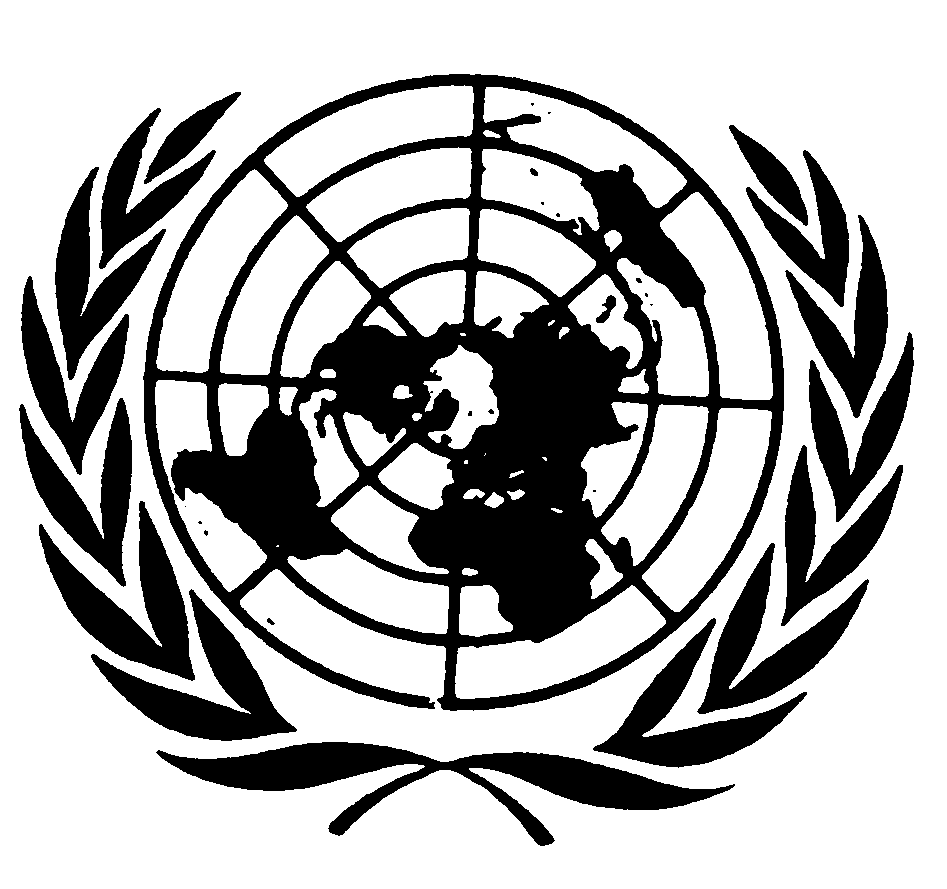 Paragraphe 11, ajouter le nouveau point 11.9, libellé comme suit :« 11.9	À compter de la date d’entrée en vigueur du complément 3, la norme ISO 10844:2021 doit être acceptée pour toute homologation accordée en vertu du présent Règlement. Pendant les cinq ans suivant l’entrée en vigueur du complément 3, la norme ISO 10844:2014 doit être acceptée pour toute homologation accordée en vertu du présent Règlement. ».Annexe 3, paragraphe 2.1.2, remplacer « ISO 10844:2014 » par « ISO 10844:2021 » (deux occurrences).E/ECE/324/Rev.2/Add.137/Rev.1/Amend.3−E/ECE/TRANS/505/Rev.2/Add.137/Rev.1/Amend.3E/ECE/324/Rev.2/Add.137/Rev.1/Amend.3−E/ECE/TRANS/505/Rev.2/Add.137/Rev.1/Amend.35 décembre 2023